Приложение 1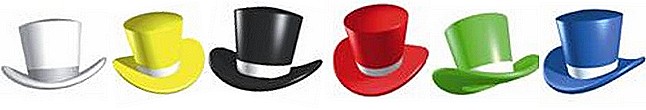 Задания для группБелая шляпа (Учёные)Информация. Факты. Беспристрастная и объективная позиция 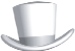 1. На какие  две группы можно разделить всех персонажей? По какому принципу?  2.  Назовите черты классицизма и  реализма в комедии «Горе от ума». Чёрная шляпа   (Критики)Критическое восприятие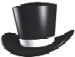 1. В чем, на ваш взгляд, Чацкий «проигрывает» фамусовскому обществу?2. Что дает нам право говорить, что Чацкий уходит побежденным? Жёлтая шляпа (Оптимисты)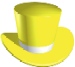 1. Докажите, что Чацкий в финале комедии «Горе от ума» остается победителем. Приведите как можно больше аргументов в пользу этой точки зрения.Зелёная шляпа  (Креативщики)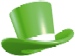 1.Как вы понимаете слова Герцена А.И.: «В комедии «Горе от ума» 4 действия. Пятое разыгралось на Сенатской площади в Петербурге в 1825 году»?2. Предположите, как сложилась жизнь Чацкого после отъезда из дома Фамусова. Обоснуйте свой ответ.Красная шляпа     (Художники)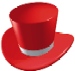 1. Выберите из предложенной таблицы эмоционально-оценочные эпитеты, характеризующие, на ваш взгляд, основных персонажей комедии «Горе от ума».2. Какие эпитеты наиболее полно отражают ваши эмоции по отношению к этим же персонажам?Синяя шляпа     (Руководители)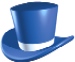 В чём суть общественного и личного конфликтов в комедии «Горе от ума»?Кто же Чацкий – победитель или побежденный?Приложение 2IПоведениеII ВзглядыIII Отношение к людямIVУм, способностиVЭмоциональные качестваVIДругие черты1. Самоуверенное2. Тактичное3. Изворотливое4. Характер горячий5. Скрытное6. Самовлюбленное7. Ханжеское8. Естественное9. Воспитанное1. Консервативные 2. Вольнолюбивые 3. Приспособленческие 4. Ограниченные5. Свойственные среде6. Критические7. Циничные8. Твердые1. Холопское2. Непосредственное3. Доверчивое4. Равнодушное5. Лицемерное6. Сочувственное7. Расчетливое8. Гостеприимное9. Открытое10. Черствое11. Опасливое1. Неглупый2. Глупый3. Умный4. Пытливый5. Ограниченный6. Одаренный7. Практичный1. Нравственная слепота2. Сдержанность3. Грубость4. Мечтательность5. Вздорность6. Колкость7. Страстность8. Ироничность9. Скрытность1. Честность2. Неискренность3. Бестактность4. Подлость5. Лень6. Гадливость7. Прямота8. Собранность9. Скрытность10. Небрежность (в делах)Название группыОценкаРуководитель группы1.Члены группы2.Члены группы3.Члены группы4.Члены группы5.